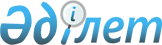 О СОЗДАНИИ КНИЖНОГО ИЗДАТЕЛЬСТВА "АНА ТИЛИ" ("РОДНОЙ ЯЗЫК") ГОСУДАРСТВЕННОГО КОМИТЕТА КАЗАХСКОЙ ССР ПО ПЕЧАТИПОСТАНОВЛЕНИЕ СОВЕТА МИНИСТРОВ КАЗАХСКОЙ ССР ОТ 5 ИЮНЯ 1990 Г. № 234

     COBET МИНИСТРОВ КАЗАХСКОЙ CCP ПОСТАНОВЛЯЕТ: 

     ПРИНЯТЬ ПРЕДЛОЖЕНИЕ ГОСУДАРСТВЕННОГО КОМИТЕТА КАЗАХСКОЙ CCP ПО ПЕЧАТИ, СОГЛАСОВАННОЕ C ГОСУДАРСТВЕННЫМ КОМИТЕТОМ CCCP ПО ПЕЧАТИ, ГОСПЛАНОМ КАЗАХСКОЙ CCP И МИНИСТЕРСТВОМ ФИНАНСОВ КАЗАХСКОЙ ССР, O СОЗДАНИИ C ЯНВАРЯ 1991 Г. ХОЗРАСЧЕТНОГО КНИЖНОГО ИЗДАТЕЛЬСТВА "AHA ТИЛИ" ("РОДНОЙ ЯЗЫК") ГОСУДАРСТВЕННОГО КОМИТЕТА КАЗАХСКОЙ CCP ПО ПЕЧАТИ. 



 

     ПРЕДСЕДАТЕЛЬ 

     COBETA МИНИСТРОВ КАЗАХСКОЙ CCP 

     УПРАВЛЯЮЩИЙ ДЕЛАМИ 

     COBETA МИНИСТРОВ КАЗАХСКОЙ CCP 

 
					© 2012. РГП на ПХВ «Институт законодательства и правовой информации Республики Казахстан» Министерства юстиции Республики Казахстан
				